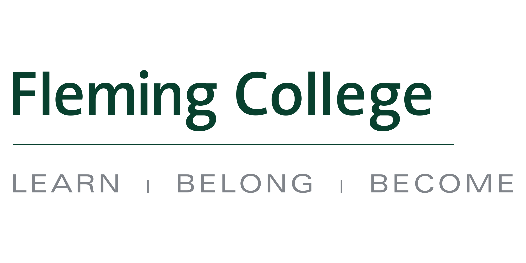 Attendees: 	Trish Schneider, Shirley Williams, Jo-Anne Green, Andy Dufrane, Mary-Anne Hoggarth, Karrie MacMurray, Ashley Safar, Liz Stone, Sandra Dupret, Kylie Fox-Peltier, Tom Phillips, Adrianne Sutherland-Gagnon, Dylan John GartonGuests:	Mary MacLeod BeaverRecorder:	Cindy English Regrets:	Sheryl Mattson, Deanna Jacobs, Maureen AdamsonAgenda Ref.Key PointsAction Items1.0Acknowledging the Territory Welcome, Opening Prayer, Smudge2.0Call to Order 1:08 pmBrief Introductions - Members and GuestsChair’s Remarks/Trish Schneider Trish announced she will step down at the end of the term and discussed the possibility of sharing the role of chairAlderville position on council is still vacantWould like to see IEC involved in more community workshopsDecember meeting to be moved?Conflict of Interest Items-Kylie/Trish to review TOR-Kylie/Trish to follow up-Cindy to post Neechee   calendar to the IEC website-Cindy to send out some potential dates and reschedule4.0IEC Meeting Minutes – June , 2019Motioned to approve by Andy DufraneSeconded by Karrie MacMurrayIEC Meeting Agenda – September 26, 2019Motioned to approve by Mary-Anne HoggarthSeconded by Kylie Fox-Peltier5.0Fleming Updates:Indigenous Student Programming/Ashley SafarSelf ID #’s , 217- Sutherland Campus and 91-Frost CampusInternal partnerships are happening i.e. career services and AES presence in the lounge, counselling coming soon.Various External partners onsite as wellVisiting elders program Medicine room (Joseph Pitawanakwat is at Sutherland and Frost biweekly)Bishkaa Orientation & Indigenous Outreach and Engagement/Mary MacLeod-BeaverWeek long summer orientation, 20 student spots available 16 participatedDevelops into a 1:1 mentorship program (3 mentors at Sutherland and 1 at Frost)Events and support continue through the yearIndigenous Student Services/Kylie Fox-PeltierHRIP policy successful Launch, was approved by the Board of Governors on June 26/19, operating procedures to follow. A committee is being formed and Terms of Reference are being developed, external partnership will be key. Having difficulty finding a Frost Indigenous Student Services Coordinator (PT)IEP Multi-Year Plan, meeting is set for Fall IPAC update will be provided at the next meetingFleming Institutional Research has pulled together multi-year data report for Fleming Indigenous Students to be used a guide and planning tool for ISS and the IEP multiyear plan Indigenous Academics/Liz StoneLiz shared the new promotional flyer for Fleming’s Indigenous Perspectives Designation program-designed by an Indigenous Marking company Design de Plume Inc.Graduates of the program will receive special stoles with the green/yellow and the 4 directions on the outer edgeLanguage courses to come1st  Indigenous Academic Conference is in the works and Fleming will be the host, details to followCindy to link the policy and event photos to the IEC website.Trish- add policy review as an agenda item for next meeting.IEC- if you know of anyone that may be interested in the position please email Cindy.Trish- add as a future agenda item?6.0Honouring Traditional Territory through Flag InstallationSandra Presented on behalf of President AdamsonIn addition to the land acknowledgement displayed upon entrance to campus, looking to raise a flag to honour traditional territoryChief Carr of Hiawatha First Nation is gifting a Michi Saagig flagDiscussion occurred after questions raised – was the intent that the flag represent/welcome all Indigenous students, or was it to solely honour traditional territory?Intent confirmed - to honour traditional territory, members supported the hanging of one flag – the Michi Saagig flag referenced by Chief Carr via Liz Stone.Members of other First Nations would like to see flag prior to raising, as many were not aware single flag existed.Sandra Dupret – once flag has been shared with IEC membership and approved by the local FN’s as representing Michi Saagig territory – flag will be raised at Sutherland7.0Community Round TableService System Management- Employment OntarioKylie sought feedback regarding potential funders and sponsors and asked if there are any objections to receiving funding from any specific industries (i.e. Oil). Many on membership spoke to their continued advocacy for students to apply and access Indspire funds. As Indspire funds often come from large oil companies – do not see issues with Fleming utilizing these funds to support and better equip Indigenous learners for successSandra Dupret- to get more information on how Indigenous partnerships will play into this proposalMeeting Adjourned at           3:40 pm             